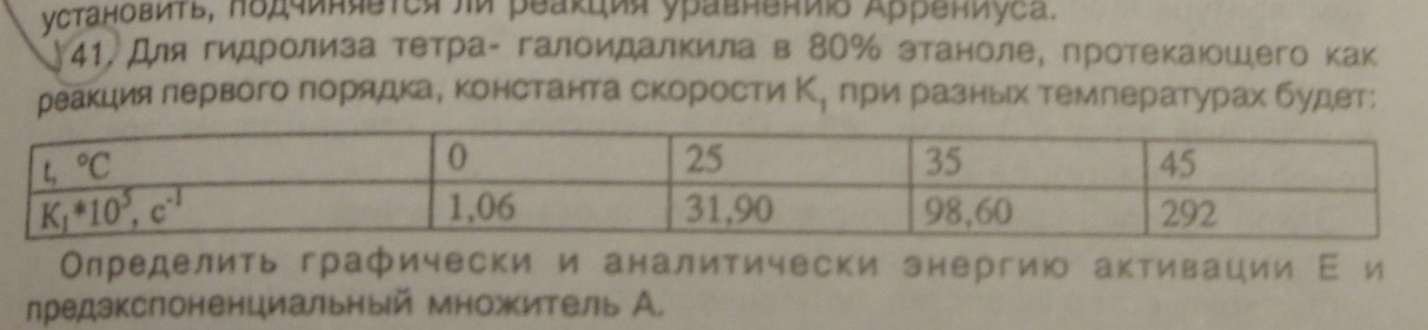 Решение:Для графического определения энергии активации необходимо построить график в координатах lgk – 1/T∙103.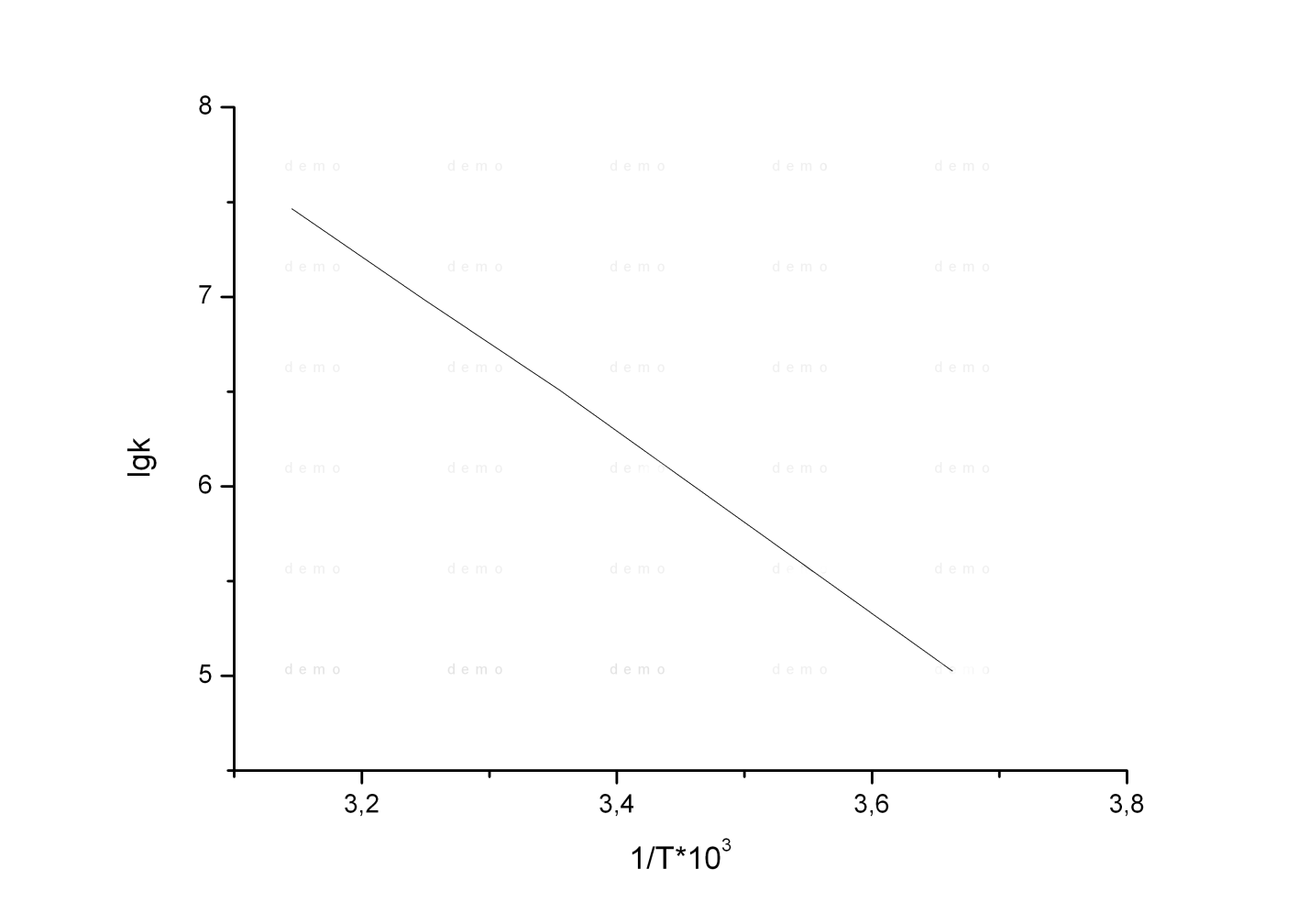 Из этого графика .Предэкспоненциальный множитель вычислим из уравнения Аррениуса: Аналитически определяем энергию активации с помощью уравнения Аррениуса: Предэкспоненциальный множитель: 
1/T∙1033,6633,3563,2473,145lgk5,0256,5046,9947,465